Уважаемые коллеги!Компания «МЕГАМИКС» в 2019 году проводит серию мероприятий по КРС на территории России и стран СНГ.Приглашаем Вас принять участиев семинаре «Проблемы отрасли и пути их решения», организованного совместно с КУП «АГРО-ИННОВАЦИИ»,который состоится г. Чебоксары13 ноября 2019 г.Ведущие специалисты компании «МЕГАМИКС» поделятся актуальной информацией по вопросам кормления и содержания КРС, выступят с докладами, посвященными инновациям в технике и технологии выращивания КРС.Мероприятие пройдет в формате обмена опытом, а наши специалисты готовы будут ответить на все Ваши вопросы.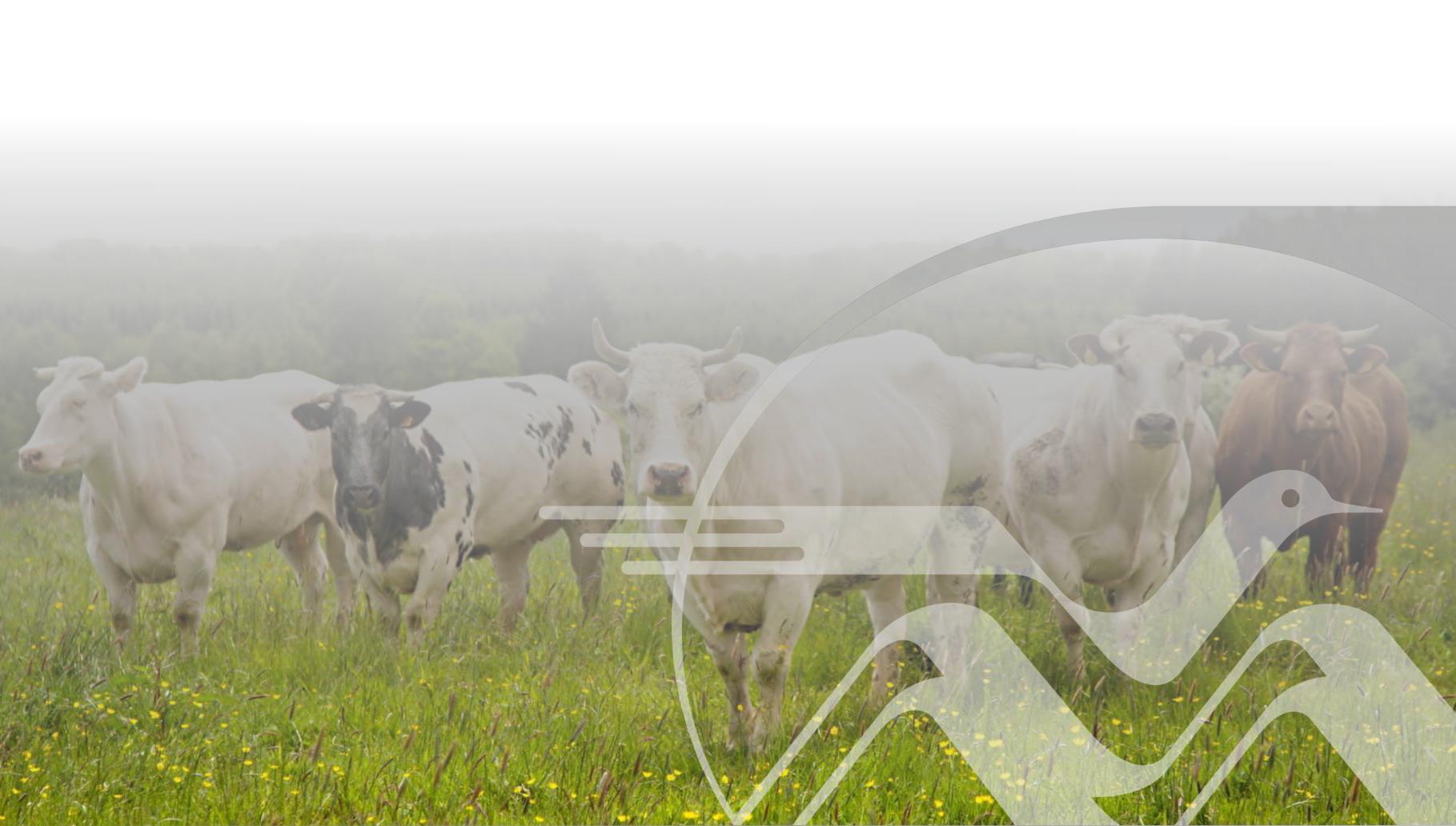 Будем искренне рады встрече с Вами!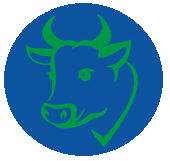 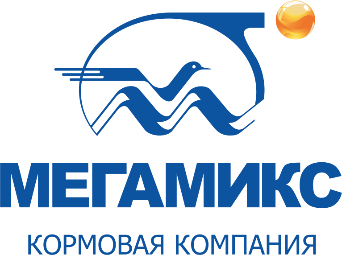                                                              СЕМИНАР ПО КРС    «Проблемы отрасли и пути их решения»ПРОГРАММА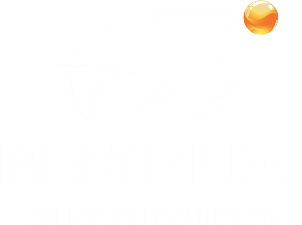    13 ноября 2019 г.Место проведения:                г. Чебоксары, ул. Гагарина, д. 34/2          Конгресс-отель «Россия»Конференц-зал «Саратов»www.agro-in.cap.ru                  Место проведения:         г. Чебоксары, ул. Гагарина, д. 34/2    Конгресс-отель «Россия»     Конференц-зал «Саратов»     13 ноября  2019 г.                                                             
Место проведения:         г. Чебоксары, ул. Гагарина, д. 34/2    Конгресс-отель «Россия»     Конференц-зал «Саратов»     13 ноября  2019 г.                                                             
Место проведения:         г. Чебоксары, ул. Гагарина, д. 34/2    Конгресс-отель «Россия»     Конференц-зал «Саратов»     13 ноября  2019 г.                                                             
Место проведения:         г. Чебоксары, ул. Гагарина, д. 34/2    Конгресс-отель «Россия»     Конференц-зал «Саратов»     13 ноября  2019 г.                                                             
10.00 – 10.15Открытие семинара. Приветственное слово.Открытие семинара. Приветственное слово.Егорова Татьяна Петровна,  отдел животноводства и племенного дела, Министерство сельского хозяйства Чувашской Республики10.15 – 11.00«Интенсивная система выращивания молодняка, ключевые вопросы»Лебедев Алексей Анатольевич кандидат с.-х. наук, Ведущий специалист (по животноводству), ООО «МегаМикс» г. Санкт-Петербург Лебедев Алексей Анатольевич кандидат с.-х. наук, Ведущий специалист (по животноводству), ООО «МегаМикс» г. Санкт-Петербург 11.00 – 11.30«Легкоусвояемый молокогонный растительный корм с адсорбирующим эффектом»Парфенов Геннадий Викторович главный менеджер по продажам сырьевых компонентов, ООО «МегаМикс»  г. ЛипецкПарфенов Геннадий Викторович главный менеджер по продажам сырьевых компонентов, ООО «МегаМикс»  г. Липецк11.30 – 11.50Кофе - паузаКофе - паузаКофе - пауза11.50 – 13.00«Кормление сухостойных и лактирующих коров»Лебедев Алексей Анатольевич кандидат с.-х. наук, Ведущий специалист (по животноводству), ООО «МегаМикс» г. Санкт-ПетербургЛебедев Алексей Анатольевич кандидат с.-х. наук, Ведущий специалист (по животноводству), ООО «МегаМикс» г. Санкт-Петербург13.00 – 13.45                                                     Обед                                                     Обед                                                     Обед13.45 – 14.45«Организация кормления на ферме.10 точек контроля»Селиванов Геннадий Олегович кандидат с.-х. наук, технолог -эксперт по кормлению, ООО «МегаМикс»      г. МоскваСеливанов Геннадий Олегович кандидат с.-х. наук, технолог -эксперт по кормлению, ООО «МегаМикс»      г. Москва14.45 – 15.00Технологический процесс, производственные мощности и ассортиментная линейка         ККЗ «Алатырь»Поликарпов Дмитрий Владимирович, директор ОП ООО « Агрохолдинг Юрма»  г. АлатырьПоликарпов Дмитрий Владимирович, директор ОП ООО « Агрохолдинг Юрма»  г. Алатырь15.00 – 15.45«Возможности новейшей программы для расчета рациона – NDS»Селиванов Геннадий Олегович кандидат с.-х. наук, технолог -эксперт по кормлению, ООО «МегаМикс» г. МоскваСеливанов Геннадий Олегович кандидат с.-х. наук, технолог -эксперт по кормлению, ООО «МегаМикс» г. Москва15.45  – 16.00ПОДВЕДЕНИЕ ИТОГОВПОДВЕДЕНИЕ ИТОГОВПОДВЕДЕНИЕ ИТОГОВ